NAMES TO REVIEW FOR THE EXAMThe exam will have a Names Identification section….in order to study, simply determine what these people are famous/significant for in order to prepare for your examBilly Bishop			Sam Hughes				John McCraeArthur Currie		Richard Bennett			Emily Murphy     Agnes McPhail		     Robert Borden		 Archduke Franz Ferdinand        Gavrillo Princip	      Winston Churchill			Pierre Trudeau     Neville Chamberlain	          Jesse Owens			Robert Oppenheimer        Harry Truman		   Franklin D. Roosevelt		      Mackenzie King      Dionne Quintuplets		Josef Stalin				     FLQLester B Pearson		Marylin Bell				Adolf HitlerCCF				Louis Slotin			      Louis St. Laurent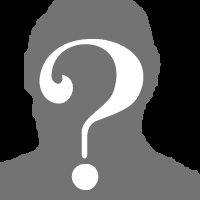 FOR THE SHORT ANSWER QUESTIONS:Begin with a TOPIC Sentence (1 sentence)Provide at least 3 facts about what happened in that event (2-3 sentences)Explain WHY that content makes it the MOST significant (1-2 sentences)1) Between Vimy Ridge and Juno Beach (D-Day), which Canadian battle was most significant to Canada during the 20th century?(T – 6, A – 4, C – 5)2) Between Aboriginal Canadians, Japanese Canadians and German Canadians, which minority group was treated the worst by the Canadian government during the 20th Century?(T – 6, A – 4, C – 5)3) Between getting the right to work, getting the right to vote, or the Persons Case, what was the biggest milestone for Canadian women during the 20th Century?(T – 6, A – 4, C – 5)4) Between the Statute of Westminster and the Canadian Flag, which was the most significant legal decision for Canada during the 20th Century?(T – 6, A – 4, C – 5)5) What was your favorite topic to learn about in this course and why (doesn’t have to be Canadian)?(T – 6, A – 4, C – 5)NOBEL PEACE PRIZE WINNER FOR CREATING PEACEKEEPERS1ST CANADIAN WOMAN M.P.ROSS RIFLE CONNECTED TO THIS CANADIANSERBIAN TERRORIST“UNDER THE SAME CIRCUMSTANCES, I’D DO IT AGAIN…THIS IS NOT CONFIDENTIAL”DEALT WITH THE ON-TO-OTTAWA TREKPM WHO STARTED DISTANCING CANADA FROM BRITAIN W/ ACTIONS LIKE THE CHANAK CRISISPM WHO STARTED DISTANCING CANADA FROM THE STATES BY FINDING NEW TRADE PARTNERS FOR CANADA IN COMMUNIST COUNTRIESPERSONS CASE ADVOCATE AND JUDGEMAJOR GROUP DURING THE QUIET REVOLUTION THAT PUSHED FOR QUEBEC SOVREIGNTY“I HAVE CREATED THE PEACE OF OUR TIME”CREATED A POLICY CALLED ‘THE FINAL SOLUTION’CREATED A PIVOTAL PIECE OF LITERATURE AFTER YPRESBilly Bishop – WWI Canadian AceDionne Quintuplets – Famous Quins taken from their parents (couldn’t afford)Depression BabiesPut in hospital to bring joy during Depression